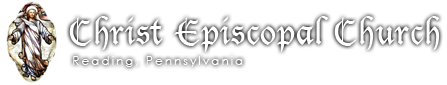 “Every generous act of giving, with every perfect gift, is from above…” James 1:17, NRSVDear Christ Church Family, 									September 20, 2021Every message about our pledge campaign begins with Gratitude, and I am pleased to continue the messages you have received from our clergy and wardens recently as we focus on our annual pledge campaign. Our theme this year, Every Perfect Gift, highlights all the ways in which we have been blessed by God and how that inspires us to give back to our neighbors, our church, the world. In my message to you, I want to focus on our gifts of Treasure, the financial gifts that we make to our community to support our mission.This year has been so different from other years in terms of what has been asked of us as individuals and as a community. I want you to know, because I have heard your stories and walked with you this year, that I know some of us are struggling with finances, with isolation, with uncertainty. Over and over again, I learn that it is the God we encounter at our church and Jesus who we follow by recognizing him in each other, that keep us together, that provide the consistency in a shifting world.Every dollar that we raise has a face behind it, a story, a purpose, a mission! We use our financial gifts to serve God, to care for each other, and to show our love for our neighbors. What greater gift can there be? I am grateful for how each of you supports our ministry in our community.If you are ever in doubt about the impact of your giving, look about you. Whether you have seen your church family through a screen this year or in pews as we have been allowed, every person you see is part of the story of your giving. As you consider making your gift or your intention to give this year, I ask that you also consider how you have been impacted, and how you will impact this church and our neighbors. What is the story of your gift, how will it unfold? How will your blessing be a blessing to others? This is the spirit behind our theme of Every Perfect Gift.This year I invite you to make your perfect gift, reflective of the gifts you have received from our Creator.In Christ’s love, 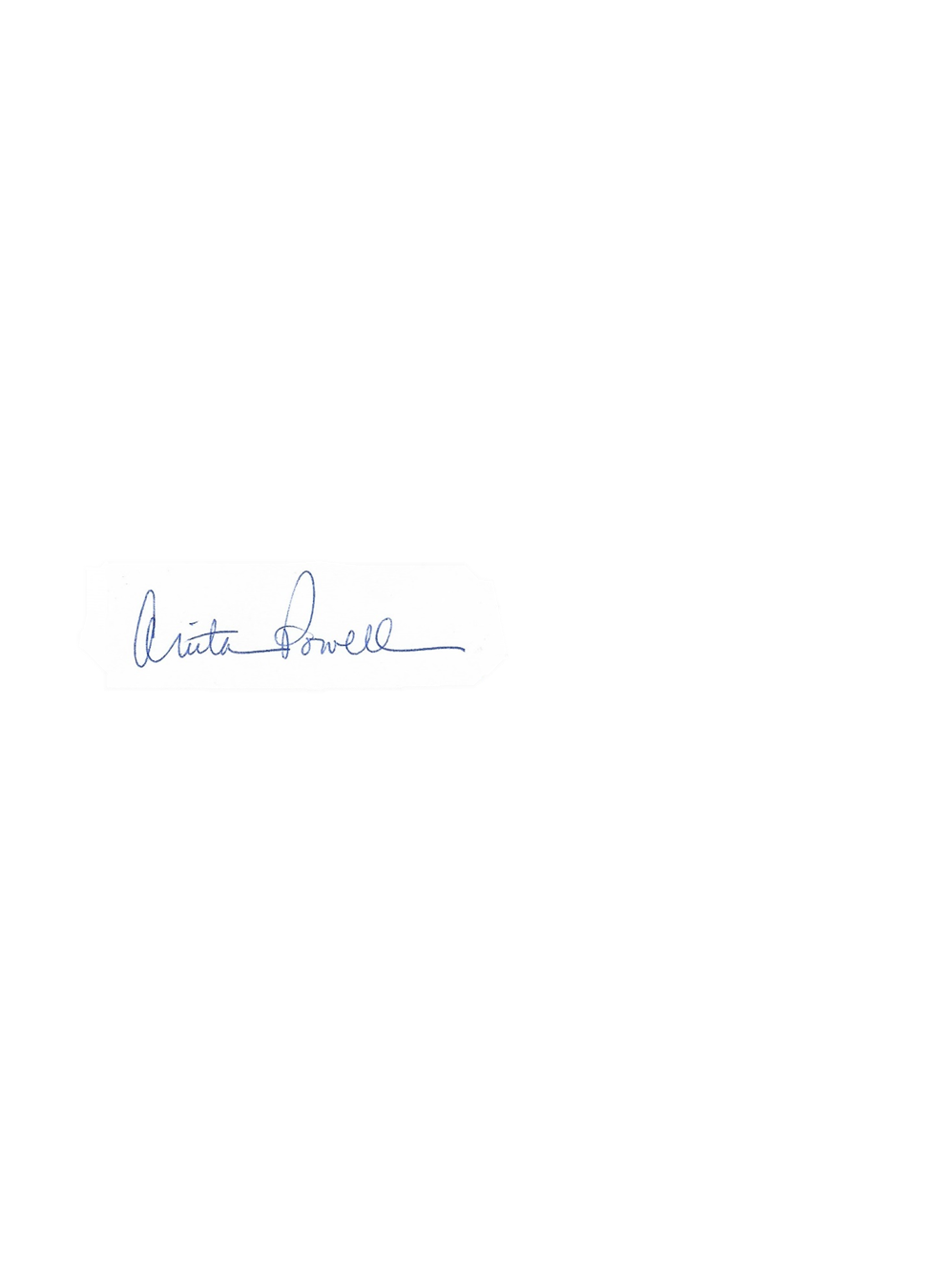 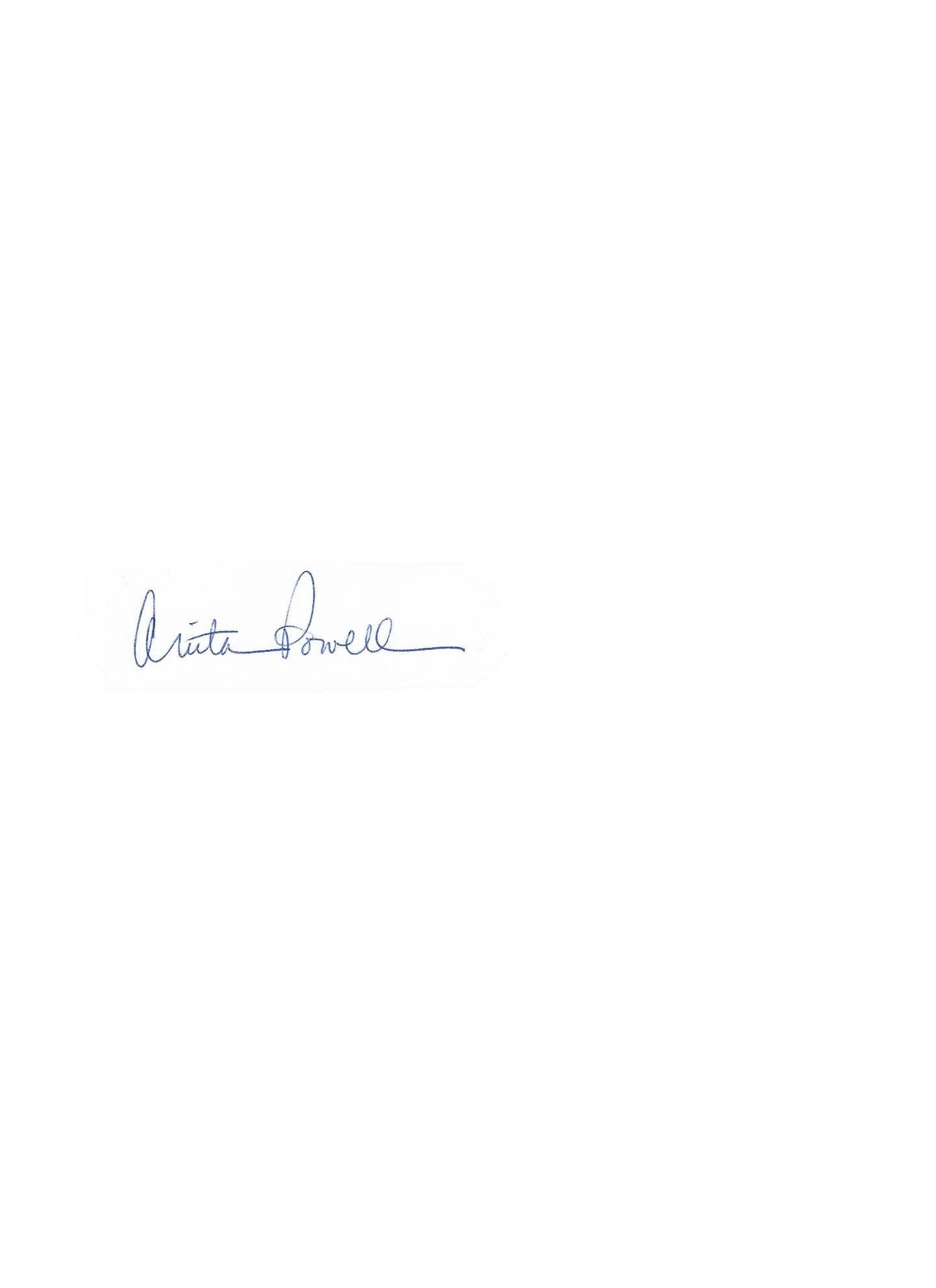 Christ Episcopal Church of Reading435 Court Street • PO Box 1094 • Reading, PA 19603-1094Phone: 610.374.8269 • Fax: 610.374.8260 • http://rdgchristchurch.org